HOT OFF THE PRESS! 2016-2017 ROTARY DISTRICT 7910 DIRECTORYOur information-packed, 332-page Directory for this Rotary year is now available for automatic download, in PDF format.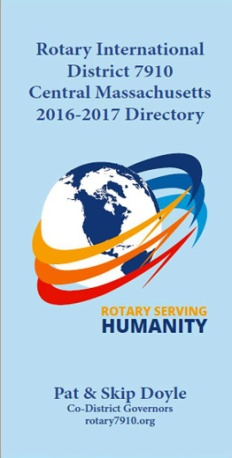 Please note: Member login is required.Click here, to download